МИНОБРНАУКИ РОССИИЮго-Западный государственный университетУТВЕРЖДАЮ:Заведующий кафедройгражданского права _____________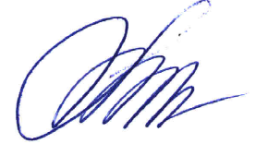 (наименование кафедры полностью)_____________________В.В. Богдан(подпись)«01»_июня__ 2023_ г.ОЦЕНОЧНЫЕ СРЕДСТВА
для текущего контроля успеваемости
и промежуточной аттестации обучающихся
по дисциплинеПредпринимательское право(наименование дисциплин ы)40.05.01 Правовое обеспечение национальной безопасности (код и наименование ОПОП ВО)направленность (специализация) «Государственно-правовая»(наименование направленности (профиля, специализации))Курск – 2023ОЦЕНОЧНЫЕ СРЕДСТВА ДЛЯ ТЕКУЩЕГО КОНТРОЛЯ УСПЕВАЕМОСТИВОПРОСЫ ДЛЯ УСТНОГО ОПРОСА  Тема 1 «Понятие, признаки и сущность предпринимательской деятельности»:Что такое предпринимательская деятельность? .Кто имеет право на осуществление предпринимательской деятельности?Каково государственное регулирование предпринимательской деятельности?Как осуществляется государственный контроль в сфере предпринимательской деятельности?Какие требования предъявляются к предпринимательской деятельности?Как осуществляется лицензирование отдельных видов предпринимательской деятельности?Тема 2 «Организационно-правовые формы предпринимательской деятельности»:Какой правовой статус ИП?Коммерческие юридические лица. Какая у них классификация?Какая специфика осуществления некоммерческими юридическими лицами предпринимательской деятельности?Тема 3 «Правовые гарантии конкуренции»:Конкуренция и монополия как объективные свойства рыночной экономики и необходимость государственно-правового воздействия на них.Нормативно-правовая основа конкуренции и ограничения монополистической деятельности.Правовая характеристика недобросовестной конкуренции и монополистической деятельности.Какая роль государства в обеспечении правовых гарантий конкуренции?Что такое естественная монополия?Нормативно-правовая основа, государственное регулирование и контроль в сферах естественных монополий.Существует ли юридическая ответственность за нарушение законодательства о естественных монополиях?Тема 4 «Правовое регулирование рекламной деятельности»:Понятие, значение и нормативно-правовая основа рекламы.Какова связь рекламы и предпринимательства?Правовая характеристика содержания и распространения рекламы.Государственный контроль и саморегулирование в области рекламы.Знаете ли Вы о юридической ответственности за нарушение законодательства о рекламе?Тема 5 «Несостоятельность (банкротство) хозяйствующих субъектов»:Что такое банкротство юридических лиц и какие признаки Вы знаете?Какой порядок рассмотрения дел о банкротстве?Собрание кредиторов, комитет кредиторов, их полномочия.Арбитражный управляющий: порядок назначения, функции, правовое положение.Какие меры по предупреждению банкротства вам известны?Что такое досудебная санация?Наблюдение, цель и последствия введения наблюдения.Правовой статус временного управляющего.Окончание наблюдения.Финансовое оздоровление, его цель и порядок введения.Административный управляющий, его правовой статус.Окончание финансового оздоровления.Переход к внешнему управлению.Внешнее управление, его цель и порядок введения.Права и обязанности внешнего управляющего.Расчеты с кредиторами. Конкурсное производство.Последствия открытия конкурсного производства.Очередность удовлетворения требований кредиторов.Особенности банкротства отдельных категорий должников - юридических лиц.Тема 6 «Лицензирование отдельных видов предпринимательской деятельности»:Источники правового регулирования лицензирования.Органы, осуществляющие лицензирование, и их полномочия.Критерии и основания определения видов предпринимательской деятельности, подлежащей лицензированию.Порядок получения лицензии. Документы, представляемые для получения лицензии.Основания для отказа в предоставлении лицензии.Лицензия и её юридическое значение. Срок действия лицензии.Контроль за соблюдением лицензиатом лицензионных требований и условий. Приостановление действия лицензии и аннулирование лицензии.Тема 7 «Гражданско-правовой договор как основная юридическая форма предпринимательской деятельности»:Понятие и значение договора.Соотношение понятий «договор», «сделка», «обязательство».Понятие свободы договора. Виды договоров.Публичный договор. Договор присоединения. Предварительный договор.Проблема хозяйственного права и хозяйственного договора.Содержание договора. Условия договора. Юридическое значение существенных условий договора.Обычные, случайные и примерные условия договора.Заключение договоров. Стадии заключения договора. Момент заключения договора. Место заключения договора, его юридическое значение. Случаи и порядок заключения договора в обязательном порядке.Особенности заключения договора на торгах. Закрытые и открытые аукционы и конкурсы.Особенности заключения на торгах договора приватизации государственного и муниципального имущества.Коммерческое представительство при заключении договоров в сфере предпринимательства.Недействительность сделок юридического лица, выходящих за пределы его правоспособности.Расчеты в договорных и иных предпринимательских правоотношениях.Изменение и расторжение договора.Основания изменения и расторжения договора в период его действия.Особенности изменения и расторжения договора в связи с существенным изменением обстоятельств.Порядок и последствия изменения и расторжения договора.Тема 8 «Правовое регулирование ценообразования в РФ»:Понятие и виды цен.Правовые основы государственного регулирования цен.Регулирование цен на товары (работы, услуги) для государственных нужд.Правовые основы формирования и применения свободных цен.Регулируемые и фиксированные цены.Понятие тарифа.Ответственность в сфере ценообразования.Тема 9 «Государственный контроль предпринимательской деятельности»:Правовые формы, виды и средства государственного контроля за осуществлением предпринимательской деятельности.Защита прав и законных интересов предпринимателей при проведении государственного контроля (надзора).Требования, предъявляемые к осуществлению предпринимательской деятельности.Техническое регулирование в сфере предпринимательства.Государственный контроль в сфере лицензирования предпринимательской деятельности.Антимонопольное регулирование предпринимательской деятельности.Актуальные вопросы налогового регулирования предпринимательской деятельности.Государственный контроль в сфере ценообразования на товары, услуги и работы.Шкала оценивания: 3-балльнаяКритерии оценивания (нижеследующие критерии оценки являются примерными и могут корректироваться):3 балла (или оценка «отлично») выставляется обучающемуся, если он демонстрирует глубокое знание содержания вопроса; дает точные определения основных понятий; аргументированно и логически стройно излагает учебный материал; иллюстрирует свой ответ актуальными примерами (типовыми и нестандартными), в том числе самостоятельно найденными; не нуждается в уточняющих и (или) дополнительных вопросах преподавателя.2 балла (или оценка «хорошо») выставляется обучающемуся, если он владеет содержанием вопроса, но допускает некоторые недочеты при ответе; допускает незначительные неточности при определении основных понятий; недостаточно аргументированно и (или) логически стройно излагает учебный материал; иллюстрирует свой ответ типовыми примерами.1 балл (или оценка «удовлетворительно») выставляется обучающемуся, если он освоил основные положения контролируемой темы, но недостаточно четко дает определение основных понятий и дефиниций; затрудняется при ответах на дополнительные вопросы; приводит недостаточное количество примеров для иллюстрирования своего ответа; нуждается в уточняющих и (или) дополнительных вопросах преподавателя.0 баллов (или оценка «неудовлетворительно») выставляется обучающемуся, если он не владеет содержанием вопроса или допускает грубые ошибки; затрудняется дать основные определения; не может привести или приводит неправильные примеры; не отвечает на уточняющие и (или) дополнительные вопросы преподавателя или допускает при ответе на них грубые ошибки.ТЕМЫ РЕФЕРАТОВ	Тема 1 «Понятие, признаки и сущность предпринимательской деятельности»:Торговое право зарубежных стран.Развитие предпринимательства в России.Роль арбитражной практики в применении законодательства о предпринимательской деятельности.Лицензирование отдельных видов предпринимательской деятельности.Правовое регулирование малого предпринимательства в России.Поддержка малого предпринимательства в Курской области.	Тема 2 «Организационно-правовые формы предпринимательской деятельности»:Основные современные подходы к предпринимательскому праву.Проблемы и целесообразность кодификации норм, регулирующих предпринимательские и связанные с ними отношения.История правового регулирования предпринимательства	взарубежных странах.	Тема 3 «Правовые гарантии конкуренции»:Анализ действующего законодательства о юридических лицах.Роль государства в обеспечении правовых гарантий конкуренции.Правовое регулирование естественных монополий.Развитие естественных монополий в России.	Тема 4 «Правовое регулирование рекламной деятельности»:Правовое регулирование рекламной деятельности.Реклама табачных изделий и алкоголя.Реклама в средствах массовой информации.Реклама в печатных изданиях.	Тема 5 «Несостоятельность (банкротство) хозяйствующих субъектов»:История правового регулирования несостоятельности (банкротства).Особенности банкротства ИП.	Тема 6 «Лицензирование отдельных видов предпринимательской деятельности»:Лицензирование оказания медицинских услуг.Лицензирование перевозки пассажиров.	Тема 8 «Правовое регулирование ценообразования в РФ»:Государственный контроль в сфере ценообразования на товары, услуги и работы.Принципы государственного регулирования цен.Регулирование цен на продукцию субъектов естественных монополий.Добровольная сертификация.Регулирование ввоза и вывоза товаров в РФ и из РФ.Правовое регулирование в промышленности.Правовое регулирование в агропромышленном комплексе.Актуальные	вопросы	налогового	регулированияпредпринимательской деятельности.Актуальные	вопросы	налогового	регулированияпредпринимательской деятельности.Субъекты упрощенной системы налогообложения.Порядок и условия начала и прекращения примененияупрощенной системы налогообложения.	Тема 9 «Государственный контроль предпринимательской деятельности»:Особенности защиты прав предпринимателя в третейском суде.Медиация как способ урегулирования споров с участием предпринимателей.Защита прав предпринимателей при осуществлении государственного и муниципального контроля (надзора).Защита деловой репутации предпринимателя.Защита коммерческой тайны.Шкала оценивания: 3-балльнаяКритерии оценивания (нижеследующие критерии оценки являются примерными и могут корректироваться):3 балла (или оценка «отлично») выставляется обучающемуся, если тема реферата раскрыта полно и глубоко, при этом убедительно и аргументированно изложена собственная позиция автора по рассматриваемому вопросу; структура реферата логична; изучено большое количество актуальных источников, грамотно сделаны ссылки на источники; самостоятельно подобран яркий иллюстративный материал; сделан обоснованный убедительный вывод; отсутствуют замечания по оформлению реферата.2 балла (или оценка «хорошо») выставляется обучающемуся, если тема реферата раскрыта полно и глубоко, сделана попытка самостоятельного осмысления темы; структура реферата логична; изучено достаточное количество источников, имеются ссылки на источники; приведены уместные примеры; сделан обоснованный вывод; имеют место незначительные недочеты в содержании и (или) оформлении реферата.1 балл (или оценка «удовлетворительно») выставляется обучающемуся, если тема реферата раскрыта неполно и (или) в изложении темы имеются недочеты и ошибки; структура реферата логична; количество изученных источников менее рекомендуемого, сделаны ссылки на источники; приведены общие примеры; вывод сделан, но имеет признаки неполноты и неточности; имеются замечания к содержанию и (или) оформлению реферата.0 баллов (или оценка «неудовлетворительно») выставляется обучающемуся, если содержание реферата имеет явные признаки плагиата и (или) тема реферата не раскрыта и (или) в изложении темы имеются грубые ошибки; материал не структурирован, излагается непоследовательно и сбивчиво; количество изученных источников значительно менее рекомендуемого, неправильно сделаны ссылки на источники или они отсутствуют; не приведены примеры или приведены неверные примеры; отсутствует вывод или вывод расплывчат и неконкретен; оформление реферата не соответствует требованиям.ПРОИЗВОДСТВЕННЫЕ ЗАДАЧИТема 3 «Правовые гарантии конкуренции»:На вопрос об удовлетворении, каких требований кредиторов к должнику вводится мораторий, студент Магомедов указал, что моратории распространяются на денежные обязательства и обязательные платежи, задолженности по заработной плате, возмещение вреда, причиненного жизни и здоровью. А студент Караев возразил и сказал, что моратории распространяются на денежные обязательства, обязательные платежи, возмещение вреда, причиненного жизни и здоровью.Какие ими допущены ошибки? При решении задачи используйте Федеральный закон «О несостоятельности (банкротстве)».Укажите, на какие из ниже перечисленных сфер распространяется действие Федерального закона «О естественных монополиях».транспортировка газа по трубопроводам;железнодорожные перевозки;услуги по передаче электрической энергии;автомобильные перевозки;услуги транспортных терминалов, портов, аэропортов;хранение в ломбарде;хранение на товарном складе;транспортировка нефти и нефтепродуктов по магистральным трубопроводам.При решении задачи используйте Федеральный закон «О естественных монополиях».Расположите процедуры банкротства в установленной Федеральным законом «О несостоятельности (банкротстве) последовательности:Внешнее управление -Конкурсное производство -Мировое соглашение -Финансовое оздоровление -Наблюдение -Тема 7 «Гражданско-правовой договор как основная юридическая форма предпринимательской деятельности»:Иванов приобрел в магазине холодильник с условием его доставки из магазина. При доставке холодильника автомобиль попал в аварию, и холодильник был помят. Иванов отказался от холодильника и потребовал его заменить, однако магазин указал, что покупатель стал собственником холодильника с момента его приобретения, в аварии магазин не виноват, поэтому не несет ответственности за недостатки холодильника, а возмещать ущерб должен виновник происшедшего.Кто прав в этом споре? Решите задачу, используя нормы гражданского законодательства - ГК РФ и закона «О защите прав потребителей».Предприниматель Цветов, обязавшийся по договору займа с Арбузовым возвращать взятую у него сумму денег на один год по частям ежемесячно и с процентами, нарушил срок, установленный для возврата очередной части займа по той причине, что разорился. Арбузов потребовал от Цветова досрочного возврата всей оставшейся суммы займа вместе с причитающимися процентами.Были ли основания у займодавца Арбузова требовать досрочного возвращения долга у заемщика Цветова в данной ситуации?Тема 9 «Государственный контроль предпринимательской деятельности»:Предприниматель Злобин по договору целевого займа с коммерческим банком должен был полученные от него средства использовать на развитие производства прохладительных напитков, но вместо этого стал изготавливать самодельную водку. Когда банк попытался проконтролировать целевое использование суммы займа Злобиным, то не смог это выполнить, поскольку последний не вел отчетности расходования средств. В связи с этим банк потребовал от Злобина досрочного возврата суммы займа и уплаты причитающихся процентов согласно договору.Какие были основания у заимодавца - коммерческого банка требовать у заемщика - Злобина досрочного расторжения договора целевого займа? Могут ли быть наложены какие-либо санкции на заемщика, если они не предусмотрены?Акционерное общество «Веста» продала банку свое требование к покупателю об оплате за отгруженную продукцию. Банк немедленно оплатил 80% стоимости отгруженной продукции и получил при этом соответствующее вознаграждение. Оставшуюся часть стоимости банк обязуется уплатить после получения денег от покупателя. Однако покупатель продукции оказался неплатежеспособным. Банк потребовал от поставщика вернуть ему деньги.Решите задачу. Проанализируйте ситуацию, сославшись на нормативно-правовые акты.Предприниматель Ветров занимается оптовой куплей-продажей женской обуви зарубежного производства. Испытывая денежные затруднения, он взял кредит в коммерческом банке «Ставрополье» под уступку ему своего права требования на получение денег от предпринимателя Павленко, занимающегося розничной продажей обуви. Право денежного требования коммерческого банка к Павленко возникнет через один месяц, в момент передачи последнему Ветровым обуви. После получения обуви от Ветрова Павленко оплатил коммерческому банку денежное требование. При этом оказалось, что уплаченная им сумма превысила сумму дога Ветрова банку «Ставрополье», обеспеченного уступкой требования. В процессе продажи выяснилось, что обувь, полученная Павленко от Ветрова, имеет небольшие дефекты. В связи с этим цену на нее пришлось снизить. Павленко потерпел убытки и потребовал от коммерческого банка «Ставрополье» вернуть ему сумму, превышающую сумму его долга, обеспеченную уступкой требования.Решите задачу. Дайте правовую оценку данной ситуации.Предприниматель Дроздов с целью погашения задолженности по кредитному договору перед коммерческим банком «Иосиф и Ко», продал последнему денежное требование к предпринимателю Климову, срок платежа которого уже наступил. Банк в жесткой форме предложил Климову погасить денежное требование. Чтобы оплатить его, Климов вынужден был срочно продать по пониженной цене товар, полученный от Дроздова. После этого Климов потребовал от Дроздова возмещения убытков, вызванных нарушением последним договора заключённого между ними при совершении сделки по купле-продаже товара, о запрете уступки требования.Решите задачу. Правомерны ли требования Климова к Дроздову? В каком случае денежное требование, являющееся предметом уступки, признаётся действительным?По договору между коммерческим банком и обществом с ограниченной ответственностью (далее ООО) банк обязался предоставить ООО кредит. Деньги следовало зачислить на счет ООО 15 марта. Банк перечислил средства на счет ООО на 10 дней раньше и потребовал выплаты процентов за пользование кредитом.ООО заявило, что считает это неправильным, так как нарушаются его хозяйственные интересы. Банк возразил, что досрочное исполнение обязательства свидетельствует о его хорошем финансовом состоянии и не противоречит закону. и этом обе спорящие стороны ссылались в обоснование своей позиции на ст. 315 ГК.Решите задачу. Проанализируйте ст. 315 ГК и ответьте, правомерны ли действия банка?Предприниматель Вазов заключил договор кредита с коммерческим банком. Явившись в банк после установленного договором срока его получения, Вазов сказал, что весь кредит ему не нужен, он возьмет только половину. Банк отказал ему в этом и предложил взять кредит полностью согласно договору.Кто прав в данной ситуации: кредитор - коммерческий банк или заемщик - предприниматель Вазов?Шкала оценивания: 3-балльная.Критерии оценивания (нижеследующие критерии оценки являются примерными и могут корректироваться):3 балла (или оценка «отлично») выставляется обучающемуся, если задача решена правильно, в установленное преподавателем время или с опережением времени, при этом обучающимся предложено оригинальное (нестандартное) решение, или наиболее эффективное решение, или наиболее рациональное решение, или оптимальное решение.2 балла (или оценка «хорошо») выставляется обучающемуся, если задача решена правильно, в установленное преподавателем время, типовым способом; допускается наличие несущественных недочетов.1 балл (или оценка «удовлетворительно») выставляется обучающемуся, если при решении задачи допущены ошибки некритического характера и (или) превышено установленное преподавателем время.0 баллов (или оценка «неудовлетворительно») выставляется обучающемуся, если задача не решена или при ее решении допущены грубые ошибки.ВОПРОСЫ И ЗАДАНИЯ В ТЕСТОВОЙ ФОРМЕ		Предпринимательская деятельность:а)	деятельность, связанная с управлением отдельными отраслями экономики;б)	самостоятельная, осуществляемая на свой риск деятельность, направленная на систематическое получение прибыли;в)	то же самое, что хозяйственная деятельность;г)	инициативная самостоятельная деятельность граждан и их объединений, направленная на разовое получение прибыли.При	регулировании	отношений	с	участиемпредпринимателей используются методы:а)	только диспозитивные;б)	только императивные;в)	и императивные и диспозитивные;г)	указанные выше методы не используются.Основанием	государственного	регулирования предпринимательской деятельности является:а)	обеспечение создания действенной системы управления;б)	необходимость обеспечения реализации и охраны публичных интересов;в)	защита публичной власти от посягательств частных лиц;г)	необходимость обеспечения поступления доходов в казну.«Горизонтальными» предпринимательскими отношениями именуются отношения:а)	по организации бизнеса;б)	между предпринимателями;в)	между предпринимателями и органами управления;г)	между РФ и ее субъектами.«Вертикальными» предпринимательскими отношениями именуются отношения:а)	по организации бизнеса;б)	между предпринимателями;в)	между предпринимателями и органами управления;г)	между РФ и ее субъектами.К «вертикальным» предпринимательским отношениям можно отнести:а)	формирование учетной политики;б)	обращение за лицензией;в)	дача взятки чиновнику;г)	заключение договора с контрагентом.Не является принципом предпринимательского права:а)	единство экономического пространства;б)	поддержка конкуренции;в)	систематичность;г)	законность.К общей части предпринимательского права можно отнести:а)	правовое положение субъектов естественных монополий;б)	лицензирование;в)	бухгалтерского учета;г)	регулирование аудиторской деятельности.Принцип единого экономического пространства означает:а)	на всей территории действуют абсолютно одинаковые для всех субъектов правила осуществления предпринимательской деятельности;б)	экономическое пространство управляется одной политической партией;в)	товары, услуги денежные средства и рабочая сила свободно перемещаются по всей территории;г)	единое налогообложение.Теория «двухсекторного права» 20-ч годов ХХ века предполагала, что экономические отношения регулируются двумя секторами:а)	гражданским и хозяйственным правом;б)	гражданским и семейным правом;в)	хозяйственным и финансовым правом;г)	гражданским и финансовым правом.Основоположником теории «двухсекторного права» явился:а)	П.И. Стучка;б)	М.Ю. Челышев;в)	Е.Б. Пашуканис;г)	О.С. Иоффе.Дуализм частного права представляет собой:а)	одновременное применение императивных и диспозитивных методов;б)	деление права на частное и публичное;в)	деление частного права на гражданское и семейное;г)	деление частного права на гражданское и торговое.Дуализм частного права характерен для:а)	Италии;б)	Кыргызстана;в)	Франции;г)	России.В Российской империи торговые отношения регулировал:а)	Гражданский кодекс Российской империи;б)	Устав торговый;в)	Гражданское уложение;г)	Закон о предприятиях и предпринимательской деятельности.Первый в истории России гражданский кодекс был принят в:а)	1895 г.;б)	1917 г. ;в)	1922 г.;г)	1964 г.Предпринимательский кодекс Российской Федерации:а)	был принят в 1922 г.;б)	вступил с виллу одновременно с Гражданским кодексом РФ;в)	был принят в 2002 г.;г)	не был принят.Современная учебная дисциплина «предпринимательское право» во времена СССР именовалась:а)	экономическое право;б)	гражданское право;в)	советское предпринимательское право;г)	хозяйственное право.Научные представления о месте предпринимательского права в правовой системе России:а)	сводятся к однозначному мнению, что предпринимательское право есть часть гражданского права;б)	неоднозначны - ученые выдвигают самые различные теории;в)	сводятся к однозначному мнению, что предпринимательское право - самостоятельная отрасль права;г)	отсутствуют.Хозяйственный кодекс принят в:а)	России;б)	Украине;в)	Франции;г)	Беларуси.Не является источником Российского предпринимательского права:а)	обычай делового оборота;б)	федеральный закон;в)	распоряжение Правительства РФ;г)	постановление Правительства РФ.Не относится к законодательству о предпринимательской деятельности:а)	ФЗ о несостоятельности (банкротстве);б)	ФЗ о защите конкуренции;в)	ФЗ о гражданстве РФ;г)	Кодекс торгового мореплавания.К подзаконным нормативным актам не относятся:а)	Указы Президента РФ;б)	постановления Правительства РФ;в)	законы субъектов РФ;г)	акты министерств РФ.Установление правовых основ единого рынка Конституция РФ относит к:а)	компетенции Российской Федерации;б)	совместному ведению;в)	компетенции субъектов России;г)	компетенции СНГ.Не относится к законодательству о предпринимательской деятельности:а)	ФЗ о несостоятельности (банкротстве);б)	ФЗ о защите конкуренции;в)	ФЗ о гражданстве РФ;г)	Кодекс торгового мореплавания.Действующий ФЗ о несостоятельности (банкротстве) был принят в:а)	1998 г;б)	2002 г.;в)	2006 г.;г)	2010 г..ФЗ о защите конкуренции был принят в:а)	1998 г;б)	2002 г.;в)	2006 г.;г)	2010 г..ФЗ о техническом регулировании был принят в:а)	1998 г;б)	2002 г.;в)	2006 г.;г)	2010 г..Законодательство о предпринимательской деятельности:а)	включает акты с нормами преимущественно гражданско-правового характера;б)	включает акты с нормами преимущественно финансово-правового характера;в)	включает акты с нормами преимущественно административноправового характера;г)	носит комплексный характер.Если после заключения договора принят закон, устанавливающий обязательные для сторон правила иные, чем те, которые действовали при заключении договора:а)	условия заключенного договора сохраняют силу во всех без исключения случаях;б)	условия заключенного договора сохраняют силу, кроме случаев, когда в законе установлено, что его действие распространяется на отношения, возникшие из ранее заключенных договоров;в)	условия заключенного договора всегда должны быть приведены в соответствие с новым законом;г)	договор всегда признается утратившим силу.Судебная и арбитражная практика:а)	всеми признается источником предпринимательского права;б)	не является источником права и не имеет никакого практического значения;в)	большинством исследователей источников права не признается, однако имеет большое значение для правоприменительной практики;г)	является источником права только в отдельных институтах предпринимательского права.Локальные нормативные правовые акты:а)	акты, принимаемые на уровне местного самоуправления;б)	акты, принимаемые Правительством для определенной отрасли;в)	акты, принимаемые на уровне самого субъекта права;г)	то же самое, что приказы руководителя организации.Основы	правового	положения	субъектовпредпринимательской деятельности заложены в законодательстве:а)	конституционном;б)	гражданском;в)	уголовном;г)	административном.К хозяйствующим субъектам (в соответствии с легальным определением) не относятся:а)	коммерческие организации;б)	индивидуальные предприниматели;в)	некоммерческие организации, осуществляющие деятельность, приносящую доход;г)	некоммерческие организации, не осуществляющие деятельность, приносящую доход.Формально регистрация в качестве индивидуального предпринимателя возможна с:а)	14 лет;б)	18 лет;в)	6 лет;г)	16 лет.Коммерческие организации подлежат государственной регистрации:а)	налоговых органах;б)	в местной администрации;в)	в регистрационной службе;г)	в органах государственной безопасности.Индивидуальные предприниматели регистрируются в:а)	налоговых органах;б)	в местной администрации;в)	в регистрационной службе;г)	в органах государственной безопасности.Срок государственной регистрации предпринимателей:а)	45 календарных дней;б)	30 календарных дней;в)	3 рабочих дня;г)	60 рабочих дней.Государственная пошлина за государственную регистрацию юридического лица составляет:а)	500 рублей;б)	50 рублей;в)	4000 рублей;г)	2000 рублей.Государственная пошлина за государственную регистрацию индивидуального предпринимателя составляет:а)	200 рублей;б)	800 рублей;в)	4000 рублей;г)	2000 рублей.Исключительная хозяйственная компетенция предполагает, что субъект может осуществлять:а)	только определенный вид деятельности и некоторые смежные виды деятельности;б)	любые виды предпринимательской деятельности;в)	любые законные виды предпринимательской деятельности;г)	только виды деятельности, определенные в учредительных документах.Исключительной хозяйственной компетенцией обладают:а)	все коммерческие организации;б)	банки;в)	потребительские кооперативы;г)	индивидуальные предприниматели.Специальная хозяйственная компетенция предполагает, что субъект может осуществлять:а)	только определенный вид деятельности и некоторые смежные виды деятельности;б)	любые виды предпринимательской деятельности;в)	любые законные виды предпринимательской деятельности;г)	только виды деятельности, определенные в учредительных документах.Общей хозяйственной компетенцией обладают:а)	коммерческие организации, кроме унитарных;б)	унитарные предприятия;в)	все коммерческие организации;г)	некоммерческие организации.Общая хозяйственная компетенция предполагает, что субъект может осуществлять:а)	только определенный вид деятельности и некоторые смежные виды деятельности;б)	любые виды предпринимательской деятельности;в)	любые законные виды предпринимательской деятельности;г)	только виды деятельности, определенные в учредительных документах.Специальная хозяйственная компетенция характерна для:а)	всех юридических лиц;б)	некоммерческих организаций и унитарных предприятий;в)	коммерческих организаций;г)	индивидуальных предпринимателей.Является юридическим лицом:а)	дочернее общество;б)	представительство;в)	филиал;г)	простое товарищество.Не является юридическим лицом:а)	дочернее общество;б)	холдинговая компания;в)	филиал;г)	полное товарищество.Некоммерческие организации:а)	имеют целью извлечение прибыли, но не распределяют ее между участниками;б)	не имеют целью извлечение прибыли и не распределяют ее между участниками;в)	в принципе не могут осуществлять предпринимательскую деятельность;г)	могут осуществлять любую предпринимательскую деятельность независимо от целей своей деятельности.Юридическое лицо считается созданным со дня:а)	принятия решения о создании юридического лица;б)	утверждения устава юридического лица;в)	подачи документов в регистрирующий орган;г)	внесения соответствующей записи в единый государственный реестр юридических лиц.Коммерческие организации могут создаваться:а)	в форме хозяйственных товариществ и обществ;б)	в форме производственных кооперативов;в)	в форме государственных и муниципальных унитарных предприятийг)	во всех вышеперечисленных формах.Коммерческая организация может быть исключена из Единого государственного реестра юридических лиц решением регистрирующего органа вследствие:а)	действия без лицензии;б)	неуплаты налогов;в)	неосуществления предпринимательской (хозяйственной) деятельности;г)	поддержки терроризма.Индивидуальные предприниматели:а)	могут заниматься любыми видами предпринимательской деятельности;б)	могут	заниматься	любыми	видами	предпринимательскойдеятельности кроме тех, что прямо запрещены им законом;в)	могут	заниматься	любыми	видами	предпринимательскойдеятельности только при наличии лицензии;г)	не вправе нанимать работников.Обособленное	подразделение	юридического	лица,расположенное вне места его нахождения, которое представляет интересы юридического лица и осуществляет их защиту, именуется:а)	представительство:б)	филиал;в)	дочернее или зависимое общество;г)	дополнительный офис.Шкала оценивания: 15-балльная.Критерии оценивания: Каждый вопрос (задание) в тестовой форме оценивается по дихотомической шкале: выполнено - 1 балл, не выполнено - 0 баллов.Применяется следующая шкала перевода баллов в оценку по 5-балльной шкале:- 9-15 баллов соответствуют оценке «отлично»;7-8 баллов - оценке «хорошо»;5-7 баллов - оценке «удовлетворительно»;- 5 баллов и менее - оценке «неудовлетворительно».2 ОЦЕНОЧНЫЕ СРЕДСТВА ДЛЯ ПРОМЕЖУТОЧНОЙ АТТЕСТАЦИИ ОБУЧАЮЩИХСЯ2.1 БАНК ВОПРОСОВ И ЗАДАНИЙ В ТЕСТОВОЙ ФОРМЕ1. Вопросы в закрытой форме.1.1 Предпринимательская деятельность: а) деятельность, связанная с управлением отдельными отраслями экономики; б) самостоятельная, осуществляемая на свой риск деятельность, направленная на систематическое получение прибыли; в) то же самое, что хозяйственная деятельность; г) инициативная самостоятельная деятельность граждан и их объединений, направленная на разовое получение прибыли. 1.2. При регулировании отношений с участием предпринимателей используются методы: а) только диспозитивные; б) только императивные; в) и императивные и диспозитивные; г) указанные выше методы не используются. 1.3. Основанием государственного регулирования предпринимательской деятельности является: а) обеспечение создания действенной системы управления; б) необходимость обеспечения реализации и охраны публичных интересов; в) защита публичной власти от посягательств частных лиц; г) необходимость обеспечения поступления доходов в казну. 1.4. «Горизонтальными» предпринимательскими отношениями именуются отношения: а) по организации бизнеса; б) между предпринимателями; в) между предпринимателями и органами управления; г) между РФ и ее субъектами. 1.5. «Вертикальными» предпринимательскими отношениями именуются отношения: а) по организации бизнеса; б) между предпринимателями; в) между предпринимателями и органами управления; г) между РФ и ее субъектами. 1.6. К «вертикальным» предпринимательским отношениям можно отнести: а) формирование учетной политики; б) обращение за лицензией; в) дача взятки чиновнику; г) заключение договора с контрагентом. 1.7. Не является принципом предпринимательского права: а) единство экономического пространства; б) поддержка конкуренции; в) систематичность; г) законность. 1.8. К общей части предпринимательского права можно отнести: а) правовое положение субъектов естественных монополий; б) лицензирование; в) бухгалтерского учета; г) регулирование аудиторской деятельности. 1.9. Принцип единого экономического пространства означает:а) на всей территории действуют абсолютно одинаковые для всех субъектов правила осуществления предпринимательской деятельности; б) экономическое пространство управляется одной политической партией; в) товары, услуги денежные средства и рабочая сила свободно перемещаются по всей территории; г) единое налогообложение. 1.10. Теория «двухсекторного права» 20-ч годов ХХ века предполагала, что экономические отношения регулируются двумя секторами: а) гражданским и хозяйственным правом; б) гражданским и семейным правом; в) хозяйственным и финансовым правом; г) гражданским и финансовым правом. 1.11. Основоположником теории «двухсекторного права» явился: а) П.И. Стучка; б) М.Ю. Челышев; в) Е.Б. Пашуканис; г) О.С. Иоффе. 1.12. Дуализм частного права представляет собой: а) одновременное применение императивных и диспозитивных методов; б) деление права на частное и публичное; в) деление частного права на гражданское и семейное; г) деление частного права на гражданское и торговое. 1.13. Дуализм частного права характерен для: а) Италии; б) Кыргызстана; в) Франции; г) России. 1.14. В Российской империи торговые отношения регулировал: а) Гражданский кодекс Российской империи; б) Устав торговый; в) Гражданское уложение; г) Закон о предприятиях и предпринимательской деятельности. 1.15. Первый в истории России Гражданский кодекс был принят в: а) 1895 г.; б) 1917 г.; в) 1922 г.; г) 1964 г. 1.16. Предпринимательский кодекс Российской Федерации: а) был принят в 1922 г.; б) вступил с виллу одновременно с Гражданским кодексом РФ; в) был принят в 2002 г.; г) не был принят. 1.17. Современная учебная дисциплина «предпринимательское право» во времена СССР именовалась: а) экономическое право; б) гражданское право; в) советское предпринимательское право; г) хозяйственное право. 1.18. Научные представления о месте предпринимательского права в правовой системе России: а) сводятся к однозначному мнению, что предпринимательское право есть часть гражданского права; б) неоднозначны – ученые выдвигают самые различные теории; в) сводятся к однозначному мнению, что предпринимательское право – самостоятельная отрасль права; г) отсутствуют. 1.19. Хозяйственный кодекс принят в: а) России; б) Украине; в) Франции; г) Беларуси. 1.20. Не является источником Российского предпринимательского права: а) обычай; б) федеральный закон; в) распоряжение Правительства РФ; г) постановление Правительства РФ. 1.21. Не относится к законодательству о предпринимательской деятельности: а) ФЗ о несостоятельности (банкротстве); б) ФЗ о защите конкуренции; в) ФЗ о гражданстве РФ; г) Кодекс торгового мореплавания.  1.22. К подзаконным нормативным актам не относятся: а) Указы Президента РФ; б) постановления Правительства РФ; в) законы субъектов РФ; г) акты министерств РФ. 1.23. Установление правовых основ единого рынка Конституция РФ относит к: а) компетенции Российской Федерации; б) совместному ведению; в) компетенции субъектов России; г) компетенции СНГ. 1.24. Не относится к законодательству о предпринимательской деятельности: а) ФЗ о несостоятельности (банкротстве); б) ФЗ о защите конкуренции; в) ФЗ о гражданстве РФ; г) Кодекс торгового мореплавания. 1.25. Действующий ФЗ о несостоятельности (банкротстве) был принят в: а) 1998 г; б) 2002 г.; в) 2006 г.; г) 2010 г. 1.26. ФЗ о защите конкуренции был принят в: а) 1998 г; б) 2002 г.; в) 2006 г.; г) 2010 г. 1.27. ФЗ о техническом регулировании был принят в: а) 1998 г; б) 2002 г.; в) 2006 г.; г) 2010 г. 1.28. Законодательство о предпринимательской деятельности: а) включает акты с нормами преимущественно гражданско-правового характера; б) включает акты с нормами преимущественно финансово-правового характера; в) включает акты с нормами преимущественно административно-правового характера; г) носит комплексный характер. 1.29. Если после заключения договора принят закон, устанавливающий обязательные для сторон правила иные, чем те, которые действовали при заключении договора: а) условия заключенного договора сохраняют силу во всех без исключения случаях; б) условия заключенного договора сохраняют силу, кроме случаев, когда в законе установлено, что его действие распространяется на отношения, возникшие из ранее заключенных договоров; в) условия заключенного договора всегда должны быть приведены в соответствие с новым законом; г) договор всегда признается утратившим силу. 1.30. Судебная и арбитражная практика: а) всеми признается источником предпринимательского права; б) не является источником права и не имеет никакого практического значения; в) большинством исследователей источников права не признается, однако имеет большое значение для правоприменительной практики; г) является источником права только в отдельных институтах предпринимательского права. 1.31. Локальные нормативные правовые акты: а) акты, принимаемые на уровне местного самоуправления; б) акты, принимаемые Правительством для определенной отрасли; в) акты, принимаемые на уровне самого субъекта права; г) то же самое, что приказы руководителя организации. 1.32. Основы правового положения субъектов предпринимательской деятельности заложены в законодательстве: а) конституционном; б) гражданском; в) уголовном; г) административном. 1.33. К хозяйствующим субъектам (в соответствии с легальным определением) не относятся: а) коммерческие организации; б) индивидуальные предприниматели; в) некоммерческие организации, осуществляющие деятельность, приносящую доход; г) некоммерческие организации, не осуществляющие деятельность, приносящую доход. 1.34. Формально регистрация в качестве индивидуального предпринимателя возможна с: а) 14 лет; б) 18 лет; в) 6 лет; г) 16 лет. 1.35. Коммерческие организации подлежат государственной регистрации: а) налоговых органах; б) в местной администрации; в) в регистрационной службе; г) в органах государственной безопасности. 1.36. Индивидуальные предприниматели регистрируются в: а) налоговых органах; б) в местной администрации; в) в регистрационной службе; г) в органах государственной безопасности. 1.37. Срок государственной регистрации предпринимателей: а) 45 календарных дней; б) 30 календарных дней; в) 3 рабочих дня; г) 60 рабочих дней. 1.38. Государственная пошлина за государственную регистрацию юридического лица составляет: а) 500 рублей; б) 50 рублей; в) 4000 рублей; г) 2000 рублей. 1.39. Государственная пошлина за государственную регистрацию индивидуального предпринимателя составляет: а) 200 рублей; б) 800 рублей; в) 4000 рублей; г) 2000 рублей. 1.40. Исключительная хозяйственная компетенция предполагает, что субъект может осуществлять: а) только определенный вид деятельности и некоторые смежные виды деятельности; б) любые виды предпринимательской деятельности; в) любые законные виды предпринимательской деятельности; г) только виды деятельности, определенные в учредительных документах. 1.41. Исключительной хозяйственной компетенцией обладают: а) все коммерческие организации; б) банки; в) потребительские кооперативы; г) индивидуальные предприниматели. 1.42. Специальная хозяйственная компетенция предполагает, что субъект может осуществлять: а) только определенный вид деятельности и некоторые смежные виды деятельности; б) любые виды предпринимательской деятельности;в) любые законные виды предпринимательской деятельности; г) только виды деятельности, определенные в учредительных документах. 1.43. Общей хозяйственной компетенцией обладают: а) коммерческие организации, кроме унитарных; б) унитарные предприятия; в) все коммерческие организации; г) некоммерческие организации. 1.44. Общая хозяйственная компетенция предполагает, что субъект может осуществлять:а) только определенный вид деятельности и некоторые смежные виды деятельности; б) любые виды предпринимательской деятельности; в) любые законные виды предпринимательской деятельности; г) только виды деятельности, определенные в учредительных документах. 1.45. Специальная хозяйственная компетенция характерна для: а) всех юридических лиц; б) некоммерческих организаций и унитарных предприятий; в) коммерческих организаций; г) индивидуальных предпринимателей. 1.46. Является юридическим лицом: а) дочернее общество; б) представительство; в) филиал; г) простое товарищество. 1.47. Не является юридическим лицом: а) дочернее общество; б) холдинговая компания; в) филиал; 43 г) полное товарищество. 1.48. Некоммерческие организации: а) имеют целью извлечение прибыли, но не распределяют ее между участниками; б) не имеют целью извлечение прибыли и не распределяют ее между участниками; в) в принципе не могут осуществлять предпринимательскую деятельность; г) могут осуществлять любую предпринимательскую деятельность независимо от целей своей деятельности. 1.49. Юридическое лицо считается созданным со дня: а) принятия решения о создании юридического лица; б) утверждения устава юридического лица; в) подачи документов в регистрирующий орган; г) внесения соответствующей записи в единый государственный реестр юридических лиц. 1.50. Коммерческие организации могут создаваться: а) в форме хозяйственных товариществ и обществ; б) в форме производственных кооперативов; в) в форме государственных и муниципальных унитарных предприятий г) во всех вышеперечисленных формах. 1.51. Коммерческая организация может быть исключена из Единого государственного реестра юридических лиц решением регистрирующего органа вследствие: а) действия без лицензии; б) неуплаты налогов; в) неосуществления предпринимательской (хозяйственной) деятельности; г) поддержки терроризма. 1.52. Индивидуальные предприниматели: а) могут заниматься любыми видами предпринимательской деятельности; б) могут заниматься любыми видами предпринимательской деятельности кроме тех, что прямо запрещены им законом; в) могут заниматься любыми видами предпринимательской деятельности только при наличии лицензии; г) не вправе нанимать работников. 1.53. Обособленное подразделение юридического лица, расположенное вне места его нахождения, которое представляет интересы юридического лица и осуществляет их защиту, именуется:а) представительство: б) филиал; в) дочернее или зависимое общество; г) дополнительный офис.1.54. Индивидуальные предприниматели и юридические лица подлежат обязательной государственной регистрации:а) органом Загса;б) Росреестром;в) Юстицией;г) Федеральной налоговой службой. По достижении какого возраста гражданин в Российской Федерации вправе заниматься индивидуальной предпринимательской деятельностью:а) 14 лет;б) 16 лет;в)15 лет;г)18 лет.Какой из перечисленных признаков не относится к предпринимательской деятельности:а) рисковый характер;б) единоразовое получение прибыли;в) имущественная и организационная самостоятельность;г) систематическое получение прибыли.Какой документ является подтверждением статуса индивидуального предпринимателя?а) судебное решение об эмансипации физического лица;б) решение органов опеки и попечительства об эмансипации физического лица;в) свидетельство ИП;г) паспорт гражданина.В течение какого срока регистрирующий орган обязан рассмотреть заявление о государственной регистрации лица в качестве ИП и вынести соответствующее решение?а) 3 рабочих дней;б) 5 рабочих дней;в) 10 рабочих дней;г) 14 рабочих дней;Вопросы в открытой форме.По договору __(вставьте пропущенное слово)__ поставщик-продавец, осуществляющий предпринимательскую деятельность, обязуется передать в обусловленный срок или сроки производимые или закупаемые им товары покупателю для использования в предпринимательской деятельности или в иных целях, не связанных с личным, семейным, домашним и иным подобным использованием.По договору __(вставьте пропущенное слово)__ арендодатель (наймодатель) обязуется предоставить арендатору (нанимателю) имущество за плату во временное владение и пользование или во временное пользование.По договору __(вставьте пропущенное слово)__  одна сторона (подрядчик) обязуется выполнить по заданию другой стороны (заказчика) определенную работу и сдать ее результат заказчику, а заказчик обязуется принять результат работы и оплатить его.По договору __(вставьте пропущенное слово)__  исполнитель обязуется по заданию заказчика оказать услуги (совершить определенные действия или осуществить определенную деятельность), а заказчик обязуется оплатить эти услуги.По договору __(вставьте пропущенное слово)__  обязуется доставить вверенный ему отправителем груз в пункт назначения и выдать его управомоченному на получение груза лицу (получателю), а отправитель обязуется уплатить за перевозку груза установленную плату.По договору __(вставьте пропущенное слово)__ обязуется перевезти пассажира в пункт назначения, а в случае сдачи пассажиром багажа также доставить багаж в пункт назначения и выдать его управомоченному на получение багажа лицу; пассажир обязуется уплатить установленную плату за проезд, а при сдаче багажа и за провоз багажа.Вопросы на установление последовательности.3.1 Установите правильную последовательность структурных элементов системы предпринимательского права, начиная с более широкого к более узкому:а) норма;б) отрасль;в) институт.Установите правильную последовательность сделок в зависимости от количества воле изъявляющих сторон, начиная с наименьшего количества и заканчивая наибольшим:а) договор проката;б) решение учредителя о создании хозяйственного общества;в) учредительный договор;Расположите процедуры банкротства в логически верной последовательности:а) наблюдение;б) финансовое оздоровление;в) внешнее управление;г) конкурсное производство;д) мировое соглашение.Расположите источники предпринимательского права по юридической силе, начиная с документа большей юридической силы:а) Конституция РФ;б) Конвенция о международной купле-продаже;в) Федеральный закон «О рекламе»;г) ГК РФ.Расположите последовательно участников предпринимательских правоотношений начиная с более простых к более сложным:а) хозяйственные общества;б) индивидуальные предприниматели;в) хозяйственные товарищества.Вопросы на установление соответствия.4.1 Установите соответствие, соединив цифры с буквами:Установите соответствие, соединив цифры с буквами:Установите соответствие, соединив цифры с буквами:Установите соответствие, соединив цифры с буквами:Установите соответствие, соединив цифры с буквами:Шкала оценивания результатов тестирования: в соответствии с действующей в университете балльно-рейтинговой системой оценивание результатов промежуточной аттестации обучающихся осуществляется в рамках 100-балльной шкалы, при этом максимальный балл по промежуточной аттестации обучающихся по очной форме обучения составляет 36 баллов, по очно-заочной и заочной формам обучения - 60 баллов (установлено положением П 02.016).Максимальный балл за тестирование представляет собой разность двух чисел: максимального балла по промежуточной аттестации для данной формы обучения (36 или 60) и максимального балла за решение компетентностно-ориентированной задачи (6).Балл, полученный обучающимся за тестирование, суммируется с баллом, выставленным ему за решение компетентностно-ориентированной задачи.Общий балл по промежуточной аттестации суммируется с баллами, полученными обучающимся по результатам текущего контроля успеваемости в течение семестра; сумма баллов переводится в оценку следующим образом:Соответствие 100-балльной и 5-балльной шкалСоответствие 100-балльной и дихотомической шкалКритерии оценивания результатов тестирования:Каждый вопрос (задание) в тестовой форме оценивается по дихотомической шкале: выполнено - 2 балла, не выполнено - 0 баллов.2.2 КОМПЕТЕНТНОСТНО-ОРИЕНТИРОВАННЫЕ ЗАДАЧИКомпетентностно-ориентированная задача № 1На вопрос об удовлетворении, каких требований кредиторов к должнику вводится мораторий, студент Магомедов указал, что моратории распространяются на денежные обязательства и обязательные платежи, задолженности по заработной плате, возмещение вреда, причиненного жизни и здоровью. А студент Караев возразил и сказал, что моратории распространяются на денежные обязательства, обязательные платежи, возмещение вреда, причиненного жизни и здоровью.Какие ими допущены ошибки? При решении задачи используйте Федеральный закон «О несостоятельности (банкротстве)».Компетентностно-ориентированная задача № 2Укажите, на какие из ниже перечисленных сфер распространяется действие Федерального закона «О естественных монополиях».транспортировка газа по трубопроводам;железнодорожные перевозки;услуги по передаче электрической энергии;автомобильные перевозки;услуги транспортных терминалов, портов, аэропортов;хранение в ломбарде;хранение на товарном складе;транспортировка нефти и нефтепродуктов по магистральным трубопроводам.При решении задачи используйте Федеральный закон «О естественных монополиях».Компетентностно-ориентированная задача № 3Иванов приобрел в магазине холодильник с условием его доставки из магазина. При доставке холодильника автомобиль попал в аварию, и холодильник был помят. Иванов отказался от холодильника и потребовал его заменить, однако магазин указал, что покупатель стал собственником холодильника с момента его приобретения, в аварии магазин не виноват, поэтому не несет ответственности за недостатки холодильника, а возмещать ущерб должен виновник происшедшего.Кто прав в этом споре? Решите задачу, используя нормы гражданского законодательства - ГК РФ и закона «О защите прав потребителей».Компетентностно-ориентированная задача № 4Предприниматель Цветов, обязавшийся по договору займа с Арбузовым возвращать взятую у него сумму денег на один год по частям ежемесячно и с процентами, нарушил срок, установленный для возврата очередной части займа по той причине, что разорился. Арбузов потребовал от Цветова досрочного возврата всей оставшейся суммы займа вместе с причитающимися процентами.Были ли основания у займодавца Арбузова требовать досрочного возвращения долга у заемщика Цветова в данной ситуации?Компетентностно-ориентированная задача № 5Предприниматель Злобин по договору целевого займа с коммерческим банком должен был полученные от него средства использовать на развитие производства прохладительных напитков, но вместо этого стал изготавливать самодельную водку. Когда банк попытался проконтролировать целевое использование суммы займа Злобиным, то не смог это выполнить, поскольку последний не вел отчетности расходования средств. В связи с этим банк потребовал от Злобина досрочного возврата суммы займа и уплаты причитающихся процентов согласно договору.Какие были основания у заимодавца - коммерческого банка требовать у заемщика - Злобина досрочного расторжения договора целевого займа? Могут ли быть наложены какие-либо санкции на заемщика, если они не предусмотрены?Компетентностно-ориентированная задача № 6Акционерное общество «Веста» продала банку свое требование к покупателю об оплате за отгруженную продукцию. Банк немедленно оплатил 80% стоимости отгруженной продукции и получил при этом соответствующее вознаграждение. Оставшуюся часть стоимости банк обязуется уплатить после получения денег от покупателя. Однако покупатель продукции оказался неплатежеспособным. Банк потребовал от поставщика вернуть ему деньги.Решите задачу. Проанализируйте ситуацию, сославшись на нормативно-правовые акты.Компетентностно-ориентированная задача № 7Предприниматель Ветров занимается оптовой куплей-продажей женской обуви зарубежного производства. Испытывая денежные затруднения, он взял кредит в коммерческом банке «Ставрополье» под уступку ему своего права требования на получение денег от предпринимателя Павленко, занимающегося розничной продажей обуви. Право денежного требования коммерческого банка к Павленко возникнет через один месяц, в момент передачи последнему Ветровым обуви. После получения обуви от Ветрова Павленко оплатил коммерческому банку денежное требование. При этом оказалось, что уплаченная им сумма превысила сумму дога Ветрова банку «Ставрополье», обеспеченного уступкой требования. В процессе продажи выяснилось, что обувь, полученная Павленко от Ветрова, имеет небольшие дефекты. В связи с этим цену на нее пришлось снизить. Павленко потерпел убытки и потребовал от коммерческого банка «Ставрополье» вернуть ему сумму, превышающую сумму его долга, обеспеченную уступкой требования.Решите задачу. Дайте правовую оценку данной ситуации.Компетентностно-ориентированная задача № 8Предприниматель Дроздов с целью погашения задолженности по кредитному договору перед коммерческим банком «Иосиф и Ко», продал последнему денежное требование к предпринимателю Климову, срок платежа которого уже наступил. Банк в жесткой форме предложил Климову погасить денежное требование. Чтобы оплатить его, Климов вынужден был срочно продать по пониженной цене товар, полученный от Дроздова. После этого Климов потребовал от Дроздова возмещения убытков, вызванных нарушением последним договора заключённого между ними при совершении сделки по купле-продаже товара, о запрете уступки требования.Решите задачу. Правомерны ли требования Климова к Дроздову? В каком случае денежное требование, являющееся предметом уступки, признаётся действительным?Компетентностно-ориентированная задача № 9По договору между коммерческим банком и обществом с ограниченной ответственностью (далее ООО) банк обязался предоставить ООО кредит. Деньги следовало зачислить на счет ООО 15 марта. Банк перечислил средства на счет ООО на 10 дней раньше и потребовал выплаты процентов за пользование кредтом.ООО заявило, что считает это неправильным, так как нарушаются его хозяйственные интересы. Банк возразил, что досрочное исполнение обязательства свидетельствует о его хорошем финансовом состоянии и не противоречит закону. и этом обе спорящие стороны ссылались в обоснование своей позиции на ст. 315 ГК.Решите задачу. Проанализируйте ст. 315 ГК и ответьте, правомерны ли действия банка?Компетентностно-ориентированная задача № 10Предприниматель Вазов заключил договор кредита с коммерческим банком. Явившись в банк после установленного договором срока его получения, Вазов сказал, что весь кредит ему не нужен, он возьмет только половину. Банк отказал ему в этом и предложил взять кредит полностью согласно договору.Кто прав в данной ситуации: кредитор - коммерческий банк или заемщик - предприниматель Вазов?Шкала оценивания решения компетентностно-ориентированной задачи: в соответствии с действующей в университете балльно-рейтинговой системой оценивание результатов промежуточной аттестации обучающихся осуществляется в рамках 100-балльной шкалы, при этом максимальный балл по промежуточной аттестации обучающихся по очной форме обучения составляет 36 баллов, по очно-заочной и заочной формам обучения - 60 (установлено положением П 02.016).Максимальное количество баллов за решение компетентностно-ориентированной задачи - 6 баллов.Балл, полученный обучающимся за решение компетентностно-ориентированной задачи, суммируется с баллом, выставленным ему по результатам тестирования.Общий балл промежуточной аттестации суммируется с баллами, полученными обучающимся по результатам текущего контроля успеваемости в течение семестра; сумма баллов переводится в оценку следующим образом:Соответствие 100-балльной и 5-балльной шкалСоответствие 100-балльной и дихотомической шкалКритерии оценивания решения компетентностно-ориентированной задачи:6-5 баллов выставляется обучающемуся, если решение задачи демонстрирует глубокое понимание обучающимся предложенной проблемы и разностороннее ее рассмотрение; свободно конструируемая работа представляет собой логичное, ясное и при этом краткое, точное описание хода решения задачи (последовательности (или выполнения) необходимых трудовых действий) и формулировку доказанного, правильного вывода (ответа); при этом обучающимся предложено несколько вариантов решения или оригинальное, нестандартное решение (или наиболее эффективное, или наиболее рациональное, или оптимальное, или единственно правильное решение); задача решена в установленное преподавателем время или с опережением времени.4-3 балла выставляется обучающемуся, если решение задачи демонстрирует понимание обучающимся предложенной проблемы; задача решена типовым способом в установленное преподавателем время; имеют место общие фразы и (или) несущественные недочеты в описании хода решения и (или) вывода (ответа).2-1 балла выставляется обучающемуся, если решение задачи демонстрирует поверхностное понимание обучающимся предложенной проблемы; осуществлена попытка шаблонного решения задачи, но при ее решении допущены ошибки и (или) превышено установленное преподавателем время.0 баллов выставляется обучающемуся, если решение задачи демонстрирует непонимание обучающимся предложенной проблемы, и (или) значительное место занимают общие фразы и голословные рассуждения, и (или) задача не решена.1. ФНСА.  надзор за монопольно высокими ценамиРоспотребнадзорБ.  регистрация юридических лиц и ИПФАСВ.  правонарушения в сфере торговлиДоговор подрядаА.  поставщик и покупательДоговор возмездного оказания услугБ.  подрядчик и заказчикДоговор поставкиВ.  исполнитель и заказчикпредписаниеА.  надзорный органпредставлениеБ.  прокуратурарешениеВ.  арбитражный суднесостоятельностьА.  лицензирующий органналогообложениеБ.  налоговые органылицензированиеВ.  арбитражный судсделкаА.  уведомлениякорпоративные актыБ.  уставюридически значимые сообщенияВ.  доверенностьСумма баллов по 100-балльной шкалеОценка по 5-балльной шкале100-85Отлично84-70Хорошо69-50Удовлетворительно49 и менееНеудовлетворительноСумма баллов по 100-балльной шкалеОценка по дихотомической шкале100-50зачтено49 и менеене зачтеноСумма баллов по 100-балльной шкалеОценка по 5-балльной шкале100-85Отлично84-70Хорошо69-50Удовлетворительно49 и менееНеудовлетворительноСумма баллов по 100-балльной шкалеОценка по дихотомической шкале100-50зачтено49 и менеене зачтено